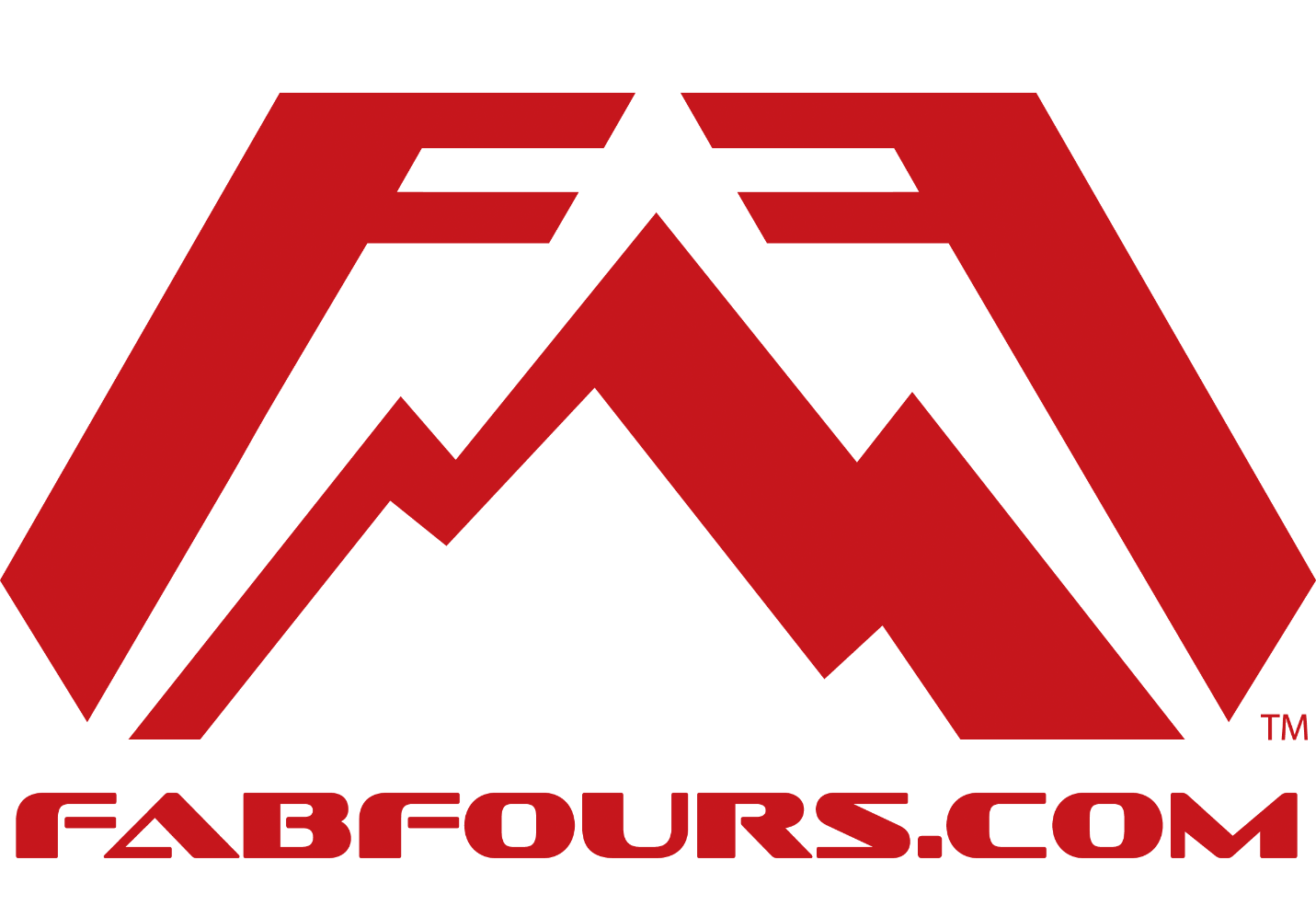 OFFICIAL TRAINING PACKETPREMIUM PRODUCTS (See additional accessories on pg. 9)Constructed from ¼” and 3/16” steel (half tons/Jeep are only 3/16” but frame brackets are ¼”)Come standard with a 2 stage matte black powder coat with an epoxy primerWinch ready bumpersJeeps 9,000lbs and smaller½ tons 12,000lbs and smaller¾ up 16,500lbs and smallerD-ring mounts integrated-welded through the bumper.Fog lights and turn signals are included (standard halogen lights, not LED). 90mm (Fog-H11 Bulb)//60mm (Amber Turn-A1157 Bulb)Optional pre-drilled sensor holesDesigned to replicate the factory casingsMultiple options:No guardPre-runner guardFull guardLifetime warranty on structure and manufacturer defect.WEIGHT: (on vehicle)Jeep Fronts 60-100lbsJeep Rear ½ ton Fronts 200-240lbs¾ up Fronts 240-280lbsRears 80-100lbs VENGEANCE PRODUCTS(See additional accessories on pg. 9)Constructed from 11 gauge steelLightweight design-high and tight to the body: ONLY Pre-runner // No Guard OptionsComes standard with a 2 stage matte black powder coat with an epoxy primerThis is NOT winch compatible Mounting locations for 20” light bar and side mounting locations. Multiple slots for different variations of lights. (TESTED ONLY WITH RIGID INDUSTRIES PRODUCTS)See next page for rigid part numbersOptional side mesh and center mesh pieces (bolt-on products)Compatible with sensors (comes standard with sensor holes)Designed to replicate the factory casingYou will lose your factory tow hooks-no tow hooks included (ONLY OFFER IF ASKED)//JEEPS ARE THE ONLY BUMPERS THAT RETAIN FACTORY TOW HOOKSLifetime warranty on structure and manufacturer defectWEIGHT: (on vehicle)Truck 60-75lbsJeep 55-60bsRIGID LIGHTS:20”: 120312 // other 20” E-series will work as wellDUALLYS: 20111 // 20112 // 20121 // 50131 // 50111 // 50112 REAR: 90622 (SR-6 SPOT)ELITE PRODUCTS(See additional accessories on pg. 9)Constructed from 12 gauge smooth steel // Pipe and plate construction3 different models: Full Guard // Pre-runner // No guardTow hooks includedModular unit-with 3 optional accessories // these can be added at any time.Bolt on Winch Tray (1/2 tons: 12,000lbs smaller// ¾ up: 16,500lbs smaller)Bolt on D-ring mounts (Heavy Duty full ring)Bolt on 2” Receiver (NOT COMPATIBLE WITH HALF TON TRUCKS)IF receiver is needed, they will have to purchase winch tray and purchase premium 2” receiver that sits in winch tray (M1250-1). They will lose the ability to put a winch in the tray but can use a winch that attaches to the receiver.Accepts factory fog lights except on the 16+ GM 1500 models (lights are too large to fit in that spot-designed to hold the rigid dually’s)1 stage MATTE black powder coat with epoxy primer1 Year warranty on structure and manufacturer defect (case by case)WEIGHT: 150lbs-180lbs (on truck)BLACK STEEL(See additional accessories on pg. 9)Constructed from 14 gauge tread plate // Pipe and plate construction3 different models: Full Guard // Pre-runner // No guardTow hooks includedModular unit-with 3 optional accessories // these can be added at any time.Bolt on Winch Tray (1/2 tons: 12,000lbs smaller// ¾ up: 16,500lbs smaller)Bolt on D-ring mounts (Heavy Duty full ring)Bolt on 2” Receiver (NOT COMPATIBLE WITH HALF TON TRUCKS)IF receiver is needed, they will have to purchase winch tray and purchase premium 2” receiver that sits in winch tray (M1250-1). They will lose the ability to put a winch in the tray but can use a winch that attaches to the receiver.Accepts factory fog lights except on the 16+ GM 1500 models (lights are too large to fit in that spot-designed to hold the rigid dually’s)1 stage GLOSS black powder coat with epoxy primer1 Year warranty on structure and manufacturer defect (case by case)WEIGHT: 150lbs-180lbs (on truck)AERO SERIES(See additional accessories on pg.9)Constructed from 11 gauge steel and 1.75”; .120 wall tubing.Open Design provides tire clearanceRetains factory skid plate (Raptor)Allows for an integrated 20” light bar (Tested only with Rigid Industries)Optional relocation bracket to retain factory technology featuresTwo stage matte black powder coatLifetime warranty on structure and manufacturer defectWEIGHT: 45-55lbsJEEP PRODUCTS:(See additional accessories on pg. 9)GRUMPERConstructed from 11 gauge steelAngry Eye Headlight CutoutsFully Customizable4 removable inserts for different color options (JK Only)3 removable inserts for different color options (JL only)Combines both Grille and BumperOptional Crash Bar Cover for stubby version (JK Only)Optional 20” light bar insert (JL Only)Full Width comes with Crash Bar Cover included.JL Stubby and Full Width come standard with Crash Car Cover included.JL Stubby includes connections for optional integrated Grumper Fender System.Two Stage matte black powder coatLifetime warranty on structure and manufacturer defect.WEIGHT: 70-80lbs (on vehicle)Patented ProductREAR BUMPERSJL Rear Constructed from 3/16” and 11 ga steel platesWorks with factory receiver Optional License plate bracket 2-removable skins for customization Cut outs to retain factory sensor holesIntegrated D-ring mountsOptional Adjustable Slant Back Tire CarrierOptional License Plate Bracket2 stage matte black powder coatJK RearConstructed from 3/16” steelRetains factory receiver hitchIntegrated D-ring mountsOptional Off-the-door  (OTD) tire carrierOptional Slant Back tire carrier (OTD Tire carrier required)Optional Air Compressor/Yeti Mount2 stage matte black powder coatFENDERSConstructed from 11 gauge steelModular DesignJK Front has 5 pieces (4 optional; gill box, inner fender, and (2) flare sizes)JK Rear 3 pieces (2 optional flare sizes)JL Grumper Fender System is 1 solid construction with all parts welded.JL Modular design has fenders that work with JK optional flares and gill box.Optional wide flare with integrated OE light available.Provides greater tire clearanceAll bolt onAll options require base fender.Two Stage matte black powder coatLifetime warranty on structure and manufacturer defect.VICOWLConstructed from 11 gauge steelAdded windshield protectionOptional light inserts4-light20” light barTwo Stage matte black powder coatLifetime warranty on structure and manufacturer defectPatented ProductROCK SLIDERSConstructed from 3/16 steelBoxed design is full welded to offer superior strengthTop surface doubles as entry stepLight Slider does not include lightsTwo stage matte black powder coatLifetime warranty on structure and manufacturer defectDOOR ARMORConstructed 12 gauge steelProtects factory doorsModular DesignOptional Mirror GuardTwo stage matte black powder coatLifetime warranty on structure and manufacturer defectTUBE DOORSConstructed from 1.5 OD tubing, .120 wall thick.Rattle ResistantIntegrated Sun Visor (Only on full surround design)Full Surround Design // Half Door option (JL Only)Factory Style HingesFactory Style Limiting StrapsTwo Stage matte black powder coatLifetime warranty on structure and manufacturer defectWEIGHT: 45lbsSKID PLATESConstructed from 3/16” steelOff-road testedGas Tank, Transfer Case, and Transmission & Oil Pan Skid plate OptionsMATRIX SERIESConstructed from 3/16” steelComes standard with a 2-stage flat black powder coat and epoxy primerD-ring Mounts integrated-welded through the bumperWinch ReadyHolds up to a 12,000 lb. small frame winch and smallerDesigned around the Warn Zeon 12,000Requires relocation bracket for control boxMounting locations for 30” single row light bar and side mounting locations. Multiple slots for different variations of lights Customizable light inserts Pre-drilled sensor holesDesigned to replicate the factory casingsMultiple options:No guardPre-runner guardFull guard (ONLY ON THE HD TRUCKS)Lifetime warranty on structure and manufacturer defectACCESSORIESROOF RACKConstructed from 12 gauge steel3 optional sizes; 48”, 60”, and 72”Optional (2) 50” light bar mounting locations in front and rearOptional 4 light face plateProvides tie-downsModular design allows mounting wherever necessaryIntegrated zip-tie holes for wiringWeight Capacity rated for 60lbsTwo stage matte black powder coatHEADACHE RACKConstructed from 12 gauge steelRear Brake Light ventAccepts 2x2 Duallys (Rigid Industries)Optional Modifier to add support, strength, and styleTwo stage powder coatWeight: 40-50lbsWINCH MOUNT/FULL GUARD WINCH MOUNTOne piece winch mount Fully weldedSlips through the factory tow hook slots straight to the frameSmall frame winch mounts hold 12,000lbs or smaller Large frame winch mounts hold up to 16,500lbs or smallerSIDE STEPSConstructed from 3” PipeFully formed stamped steps10” Large full width stomp padEmbossed Fab Fours logoCab lengthPatented DesignPart Number Details1 – Means no tube. (No Guard). FS11-A2551-12 – Means Pre - runner. FS11-A2552-10 – Means Full Grill Guard. FS11-A2550-1; *ONLY exception is Jeep: JK07-B1850-1 // JK07-D1850-1. The “0” represents pre-runner guard.A – Full Sized Premium front. FS11-A2551-1 and FJ Cruiser front bumper (exception)H – Half ton Premium front. TT07-H1851-1W- Full Sized / half ton Premium Rear. FS08-W1350-1*Premium rear bumpers without sensor holes end in a 50.	i.e. FS08-W1350-1*ALL Premium rears that are pre-drilled with sensor holes will replace the end “0” with a 1.	i.e. FS08-W1351-1S – Full Sized Black Steel. FS11-S2560-1K – Half ton Black Steel front. FF09-K1960-1T – All Black steel rear. FS08-T1350-1Q – Full Sized Black steel Elite. FS11-Q2560-1R- Half ton Elite front. FF09-R1960-1U – All Black steel Elite rear. FS08-U1350-1B – Jeeps / Tacoma (exception). JK07-B1850-1Y – Jeeps / FJ / Tacoma.  TT12-Y1351-1G- Rock Sliders. JK07-G1250-1V- Full Sized Vengeance front. CH15-V3050-1D- Half-ton Vengeance front. FF15-D3252-1E- All Vengeance rear. FF15-E3251-1C- Full Sized Premium SENSOR front. CH14-C3052-1F- Half-ton Premium SENSOR front. CS14-F3050-1M- Represents bumper accessoriesN- Represents Winch MountsJK- Jeep products. JK3020-1- 1 - at the end of a part number means Powder coated. FS11-A2551-1- B - at the end of a part number means Bare. FS11-A2551-BWinch InformationIf the part number begins with A, S, or Q Except the A1750, A1751, and A1752 (FJ front bumpers) the winch trays are designed to hold a 16,500 lb or smaller winch. Recommend: Warn 16.5 TI (the winch they are designed around); not limited to WARN.If the part number begins with H, F, K, or R the winch trays are designed to hold a 12,000 lb. small frame winch or smaller. Recommended: Warn Zeon 12,000 (the winch they are designed around).If it is a one piece Winch Mount Beginning with (N) ending in 50 i.e. FS99-N1650-1 represents a small frame winch mount that it is designed to hold a 12,000 lb. small frame winch or smaller. Recommended: Warn Zeon 12,000 (the winch it is designed around; not limited to WARN).If it is a one piece Winch Mount beginning with (N) but ending in a 60 i.e. GM11-N2760-1 represents a large frame winch mount that can hold a 16,500 lb. winch or smaller. Recommend: Warn 16.5 TI (the winch it is designed around; not limited to WARN).**Winch Mounts that end in a 70 represent Full Guard Winch Mounts//winch fitment varies between ¾ ton and ½ ton** i.e. FS17-N4170-1 If the part number begins with B it can hold a 10,000 lb. winch or smaller. Recommend: Warn   M8000 and the Warn XD9000 (the winches they are designed around; not limited to WARN). If the part numbers are for FJ front bumpers (A1750, A1751, and A1750), they will hold a 10,000 lb. winch or smaller. Recommend: Warn M8000, Warn XD 9,000 (the winch it is designed around; not limited to WARN).The Grumper (GR1000-1 & GR1010-1) is designed around the Warn Zeon 10,000 winch or smaller. **will not accommodate the Platinum series**DODGE POWERWAGON – Works with our bumpers. You will have to take the factory winch out and put it in our bumper and put it all back on the truck at the same time. You may also have to clock the winch.**Note Clocking the winch means taking the 8 bolts out on the side and turning it clockwise and bolting it back up.** Additional Accessories & Replacement PartsPremium BumpersM1250-1 – 2” ReceiverRAM251246 – ¾” Shackles61349 – Turn indicator light61350 – Fog lightPremium bumper turn indicator light (part # 61349)They are a 60 mm turn indicator and the bulb size is A1157. They are sold individually and are $22.13 each.Premium bumper fog light (part # 61350)They are a 90 mm fog light and the bulb size is H11. They are sold individually and are $49.88 each.Vengeance BumpersM2250-1 Vengeance Front Short License Plate BracketM2251-1 Vengeance Front License Plate Bracket (D3251 & D3252)M2350-1 Vengeance Front Tall License Plate BracketM2450-1 Vengeance Front Center Light Box CoverSee jobber/website for all side mesh insertsBlack Steel HD BumpersM1650-1 – bolt on Winch Tray (16,500lbs & smaller)M1750-1 – bolt on 2” Receiver (Not compatible with Half Ton trucks!)**IF receiver is needed for a half ton truck, they will have to purchase winch tray and purchase premium 2” receiver that sits in winch tray (M1250-1). They will lose the ability to put a winch in the tray but can use a winch that attaches to the receiver**M1850-1 – bolt on d-ring mounts SLITE-1 – bolt on lower guard with 2 light holes and tabs for after-market square lighting.SGAIR-1 – bolt on lower guard with a Fab Fours logo cut out in the center for a more air flow.Black Steel Half Ton BumpersK1200-1 – bolt on Winch TrayM1850-1 – bolt on d-ring mounts.KGAIR-1 - bolt on lower guard with a Fab Fours logo cut out in the center for a more air flow.KLITE-1: bolt on lower guard with 2 light holes and tabs for after-market square lighting.Black Steel Elite HDQWINCH-1 – bolt on Winch TrayQRING-1 – bolt on d-ring mountsQREC-1 – bolt on 2” Receiver (Not compatible with Half Ton trucks!)**IF receiver is needed for a half ton truck, they will have to purchase winch tray and purchase premium 2” receiver that sits in winch tray (M1250-1). They will lose the ability to put a winch in the tray but can use a winch that attaches to the receiver**QLITE-1 – bolt on lower guard with 2 light holes and tabs for after-market square lighting.QGAIR-1 – bolt on lower guard with a Fab Fours logo cut out in the center for a more air flow.Black Steel Elite Half TonRWINCH-1 – bolt on Winch TrayQRING-1 – bolt on d-ring mountsRLITE-1 - bolt on lower guard with 2 light holes and tabs for after-market square lighting.RGAIR-1 - bolt on lower guard with a Fab Fours logo cut out in the center for a more air flowOpen Fender TutorialAdvantagesBenefits of being level vs liftedYou don’t have to remove factory coil like other suspension companies. Suspension companies purchase low cost taller coilsNot sophisticated Leveling kit required (included with kit)You space down with a puckAlignment Leveling kit rides smoother than a suspension (8-10”)No drop carrier barringYou don’t have to touch the rearWheel & Tire will be harder to balance due to size.Regardless that would be an issue if it were a lifted truck with the same size tire.It Fits! You can put in a garage, parking garage, drive thru, airport, etc.Tailgate is accessible.Entering/exiting vehicle won’t require hopping off.The truck looks coolEvolving trendBig tires and low roof linesLower stance, gets away from the floating lookOffset is hard to achieve.Remarkable ApproachNo one currently has this for late model trucks.One offs usually. You can get a shop to do something similar but it is not a running kit available.Templates are key!Small and simple kitTemplates will be covered under copyright. We will also have each templates design patented.We will provide everythingAdhesive, epoxy, drill bits, etc.Instruction manuals are 50 pages minimum.Developed to set it up to accommodate a master mechanic.Video as well.100% tested-full range articulation/flexingTime to MarketNew platform vehicles take suspension companies months to design new product.  We will not require the testing periods for suspension companies or having to work around new spindles.Less time to hit the market.Order of OperationMajor disassembly-all listed in instruction manualAdhere templatesProfessional wrap gradeForgiving material (non-tearing)Printing in-houseCut TruckReassembleInstall inner/base fendersInstall flare Truck ViCowl & GrumperTruck ViCowlWe provide hood pivot relocation bracket with the ViCowl so it the hood opens with ease and no rubbing.Two light insert options.20” light bar4 dually lightsTruck GrumperHolds a 12,000 lb. small frame winch (designed around the Warn Zeon 12).Made out of 3/16” steel on the wings and lower center and 11-gauge steel in the center (grill area).The wings are bolt on but are part of the Grumper.Each boxed section of the Grumper is 3 pieces.Works with the front cameras. There is a hole cut out for the camera.Chevy & Dodge works with proximity sensors.You can run dually lights on in the wings of the Grumper.Will work with adaptive cruise control on the Ford’s.FAQ OPEN FENDERHow long will this take to install?Ford/Dodge 16 hrs start to finishChevy  24 hrs start to finishWhat is the wheel offset?-51mm offset // 4.5 backspace12” wide wheel // 15.5 watt TireWill the tires rub?Ford rubs on factory sway bar (Max Turn). Will not damage any OEM or aftermarket parts.What if I mess up a cut?We have gone above and beyond to mask/cover any accidental cutting.We provide very clear templates (cut here marked)Approximately 1/4” extra coverage from fender to mask any accidental cuts.Can I combine your system with a lift kit?Yes, our setup will not interfere with a lift kit.What leveling kit is recommended for installation?We provide a leveling kit with the purchase of our open fender kit.Am I going to get wear and tear?Yes, that will have nothing to do with our open fender kit. That is simply due to the size of the wheel and tire. We are just providing a different option for a larger tire/wheel.Do we need specialty tools?Yes, we will provide a preferred list of tools needed.Can this be done at home?No, this kit requires professional installation. Warranty will be voided if kit is installed outside of an authorized dealer of Fab Fours. What gauge steel are the fenders and flares?All parts are constructed from 11 gauge steel.Will my factory bumper work with the open fender kit?No. Your factory bumper will have to be replaced by our open fender vengeance bumper or Grumper for both Ford and Dodge. Chevy will work with our current vengeance bumpers or the grumper.  Specifically designed for our open fender kit. No other line will work as well as competing manufacturers.Is welding required?Yes, minimal welding will be required for all vehicles. Mostly hidden welds.Can we get these custom painted/powder coated?Fab Fours’ will included our 2 stage matte black powder coat or bare steel option. Custom coating will have to be completed through a professional coater.24” WHEEL (FF521)What size is the wheel?24” x 12”How many different sizes do you have?Currently, only 1 size.When will we have more sizes?If we come out with more, it will be a 20”x10” in 2019. No date set.What is the offset?-51 (mm)What is the backspace?4.5”What type of wheel?Cast wheelWhat are the applications?TRUCKS:1710-24270B     Description:   Ford Super Duty 	 Bolt Pattern: 8x170 		1710-24278B     Description:   Chevy HD             Bolt Pattern: 8x180 	1710-24281B     Description:   Dodge HD 	  Bolt Pattern: 8x165.1 		JEEP:1710-24273B   Bolt Pattern: 5x127 We will have more applications coming in 2019.Is the valve stem included?NoWhat is the rating per wheel?2500lbsIs the wheel powder coated or painted?Powder coated gloss blackWhat is the weight?70lbs/per wheel	Are lug nuts included?No, splined nut kit is required.We do not sell the splined nut kit.Are the wheels TPMS compatible?Yes.What is recommended for mount and balancing the wheels with optional rings?Mount and balance before adding the optional wheel rings. Some designs will not allow you to do so when installed first.Total ring options?Currently, 6 options but 3-4 new styles will be released per quarter.What is the availability?In stockAre their bolts to cover the ring holes?Yes, they come standard with the wheel.What type of bolts come with ring?Stainless button heads included with wheel rings.Where are the wheels manufactured?ChinaDisplay OptionsDealer Kit: Part # FFIDK1Premium StandJobber required to purchase 2 bumpers (call FF for fitment-not all units work on stand)Black Steel/Elite standInventoried itemsZ1350Z1350RWheel Display (no rack included)Single wheel $200 (direct buy from Fab Fours)Single wheel with wheel ring $250 (direct buy from Fab Fours)Shop Truck or Jeep40% off jobber (direct buy from Fab Fours)Department ContactsCustomer Service866-385-1905Dial Extension 2Support866-385-1905support@fabfours.comSales866-385-1905Dial Extension 1sales@fabfours.com Marketing866-385-1905Dial Extension 3marketing@fabfours.comAccounting866-385-1905 Dial Extension 4Logistics866-385-1905Dial Extension 5